Problem Solving StepsREAD the problemCreate a DIAGRAMList GIVEN informationDetermine UNKNOWNFind a suitable EQUATIONSUBSTITUTE and SOLVE problemUNITS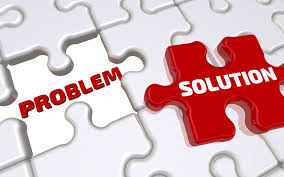 